Publicado en Tallin el 01/07/2019 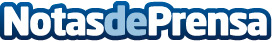 Karen Méndez se va de Universal y vuelve más fuerte que nunca con su nuevo single "La Insensible"Nacida en Mar de Plata, Argentina, y criada en las Islas Canarias, la cantante y compositora Karen Méndez se va de Universal para irse al mundo independiente y lanza su tercer single inédito, producido por Juacko, (Elvis Crespo, Cruz Cafuné, Don Patricio) y de la mano de la discográfica DANMARK MUSIC GROUPDatos de contacto:María Vegas607 082 180Nota de prensa publicada en: https://www.notasdeprensa.es/karen-mendez-se-va-de-universal-y-vuelve-mas Categorias: Internacional Nacional Música Sociedad E-Commerce http://www.notasdeprensa.es